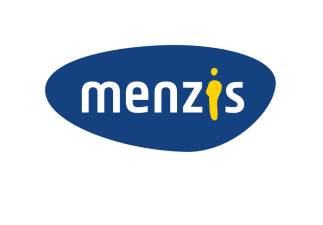 Elke dag fit naar uw werk Profiteer van korting op uw zorgverzekering via [naam organisatie]Bent u net bij ons gestart? Omdat u bent veranderd van werkgever kunt u nu voor een zorgverzekering bij Menzis kiezen. Bij [naam organisatie] hebben we met Menzis afspraken gemaakt over de collectieve zorgverzekering. Met korting voor u en uw gezinsleden. SamenGezondMenzis biedt daarnaast  met SamenGezond een gezond steuntje in de rug. Met het online gezondheidsprogramma en bijbehorende app wordt gezonder leven nog makkelijker. Met een online coach, tips, blogs en uitdagingen.Daarom kiest u voor MenzisPremiekorting via [voeg naam organisatie in]Gezonder en fitter met SamenGezondU kunt terecht in elk ziekenhuis en kiest zelf uw huisartsIedereen is welkom: we selecteren niet op gezondheid of leeftijdStap tussentijds over Bent u op dit moment al ergens ander collectief verzekerd? Dan u direct overstappen naar de collectieve zorgverzekering van [voeg naam organisatie in] en Menzis. Bent u al verzekerd bij Menzis maar nog niet collectief? Ook dan kunt u direct overstappen. In alle andere gevallen kunt u per 1 januari van het volgende jaar profiteren van de voordelen van onze collectieve zorgverzekering. Hoe kan ik overstappen? 
Wilt u overstappen? Ga naar menzis.nl/collectief en stap over. Wilt u liever persoonlijk advies? Bel dan de Menzis Klantenservice op 088 222 40 40. 